Gedragscode AEGEE-UtrechtVersie 2022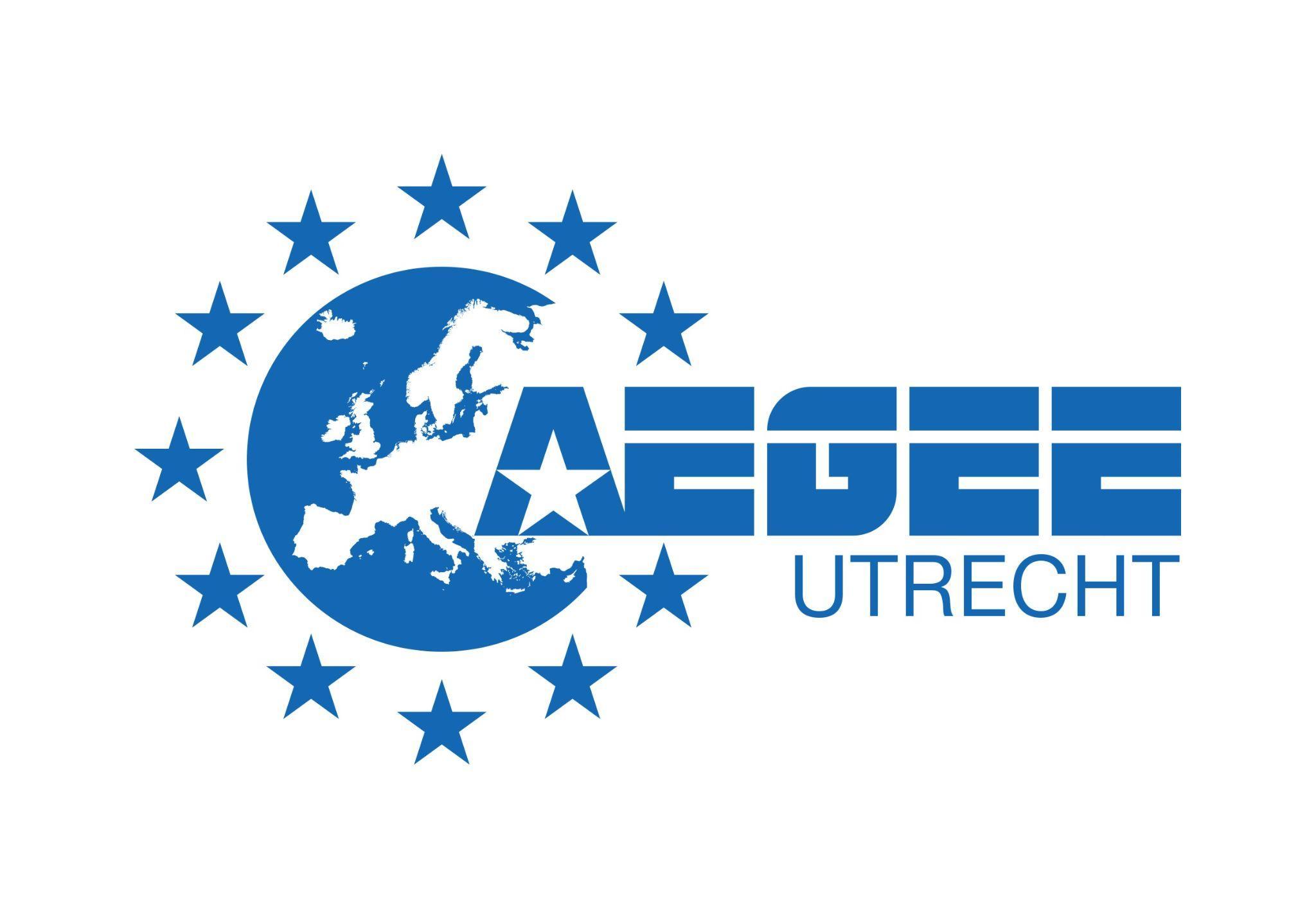 Opgesteld door:Marijke BredéePuck van der BruggenAnnette CasteleinAndrea DörrSophie MartensSjoerd VerschurenVoorwoordGezien het streven van AEGEE-Utrecht om een veilige omgeving te vormen, leefde er al geruime tijd wens om de geldende normen, waarden, en procedures vast te leggen in een gedragscode. Tevens bracht studentenunie VIDIUS in 2021 de “Intentieverklaring Studentenwelzijn” uit. Hierin stonden verschillende speerpunten, waaronder het feit dat elke ondertekenende partij (dus ook AEGEE-Utrecht) een gedragscode dient op te stellen waarin expliciet duidelijk wordt dat ongewenst gedrag niet geaccepteerd wordt. Beleid van AEGEE-Europe (SMASH - Structural Measures Against Sexual Harassment) benadrukt dit ook. Vandaar dat in 2021 de Werkgroep Gedragscode gevormd is, die, in overleg met de leden, deze omgangsnormen in kaart heeft gebracht. Dit document is daarom een afspiegeling van de huidige tijdgeest, en wij zouden een regelmatige revisie aanraden om ervoor te zorgen dat het draagvlak over de jaren gehandhaafd blijft.In deze gedragscode vind je onder andere de definities van verschillende soorten ongewenst gedrag en de gang van zaken na een melding. Daarbij moge duidelijk zijn dat alle zaken die bij wet verboden zijn, ook verboden zijn bij AEGEE-Utrecht. Maar voordat we ingaan op de inhoud van de gedragscode, is het van belang om duidelijk te maken wat de reikwijdte van dit document is. Namelijk:Deze gedragscode heeft betrekking op (alumni)leden en op niet-leden (bijv. leden van andere AEGEE locals of verenigingen die te gast zijn bij AEGEE-Utrecht) die activiteiten van of gerelateerd aan AEGEE-Utrecht bijwonen, zowel in fysieke of online vorm. De gedragscode geldt dus voor de hele vereniging, inclusief disputen en commissies en hun (al dan niet besloten) activiteiten. InhoudsopgaveDefinitiesDe volgende voorbeelden genoemd bij de definities zijn geen beperkende opsomming.Ongewenst gedrag: een gedraging, handeling of het nalaten van een handeling (bijvoorbeeld het niet vragen van consent) die als negatief ervaren gevolgen heeft van lichamelijke, psychische of sociale aard. In ieder geval wordt hieronder begrepen, maar niet uitsluitend: intimidatie, seksuele intimidatie, discriminatie, agressie, geweld en pesten;Hieronder vallen onder andere:Agressie en geweld: het psychisch, fysiek of verbaal lastig vallen, bedreigen of aanvallen van een persoon.Discriminatie: het zonder rechtvaardigingsgrond maken van onderscheid, het uiten van beledigingen,	uitsluiten	of	het	gewelddadig	optreden	tegen	leden	en	gasten	van AEGEE-Utrecht wegens godsdienst, levensovertuiging, politieke gezindheid, ras, geslacht, genderidentiteit, seksuele oriëntatie, nationaliteit, burgerlijke staat, leeftijd, handicap of chronische ziekte of op welke andere grond dan ook;Vernieling en diefstal: het opzettelijk toebrengen van schade aan de bezittingen van AEGEE-Utrecht (en die van haar leden en bezoekers) of de bezittingen van de locatie die AEGEE-Utrecht gebruikt voor diens activiteiten, dan wel het ontvreemden van deze bezittingen;Intimidatie: iedere vorm van verbaal, non-verbaal of fysiek gedrag dat als doel ofgevolg heeft de waardigheid van een persoon aan te tasten, of waarbij een onveilige situatie of gevoel wordt gecreëerd;Pesten: intimiderend gedrag met een structureel karakter van één of meerdere leden tegen één of meer leden;Seksuele overschrijdend gedrag: iedere vorm van verbaal, non-verbaal of fysiek gedrag met een seksuele connotatie dat als doel of gevolg heeft de waardigheid van een persoonaan te tasten, of waarbij een onveilige situatie of onveilig gevoel wordt gecreëerd; Bij seksuele intimidatie speelt consent een belangrijke rol:Consent: een akkoord tussen alle betrokkenen over het verrichten en/of ondergaan van een bepaalde handeling en over de wijze waarop dat gebeurt. Zolang er geen expliciete wederzijdse instemming is, worden de handelingen beschouwd als ongewenst gedrag. In het kort: ja = ja, en alle andere vormen zijn nee. Overhalen is géén ja;Inzake de actoren in deze gedragscode:Lid: iemand die officieel is ingeschreven bij AEGEE-Utrecht of bij de alumnivereniging van AEGEE-Utrecht tot het aflopen van het lidmaatschap.Beklaagde: degene op wie de melding betrekking heeft;Beklager: de persoon die melding maakt van een ongewenste gedraging;Safe-person: een lid of leden van het bestuur die benaderd kan/kunnen worden voor ongewenst gedrag of andere zaken tijdens activiteiten georganiseerd door AEGEE-Utrecht. Tijdens European Events is het mogelijk dat de dienstdoende commissie ook safe person(s) aanwijst;Vertrouwenspersoon: door de ALV aangestelde leden die, onafhankelijk van het bestuur en derden, meldingen, klachten en verhalen in vertrouwen aanhoren. De vertrouwenspersoon heeft een geheimhoudingsplicht tegenover het bestuur, derden en de andere vertrouwenspersoon.Raad van Advies (RvA): Een door de ALV aangestelde groep mensen (volgens het HR: tussen de drie en zeven personen, waarvan minimaal twee leden of oud-leden die niet afkomstig zijn uit het laatst afgetreden bestuur) die advies verstrekt op verzoek van het bestuur of op eigen initiatief. Leden van de Raad van Advies hebben tevens een geheimhoudingsplicht. Ten slotte, een aantal definities rondom sancties (zie ook sectie procedure en besluitvorming):Sanctie: het opleggen van een strafmaatregel aan een lid voor ongewenst gedrag;Royeren: het direct beëindigen van het lidmaatschap van een lid;Schorsing: één dag of meerdere opeenvolgende dagen gedurende een verenigingsjaar waarbij een lid geen toegang heeft tot de activiteiten georganiseerd door AEGEE-Utrecht of AEGEE-Europe, en eventuele functies (zoals commissiewerk) binnen AEGEE niet mag uitvoeren;Inclusiviteit: toestand waarbij er geen sprake is van uitsluiting, vaak vanuit de gedachte dat iedereen gelijkwaardig is en gelijke rechten heeft;Huishoudelijk reglement (HR): Een huishoudelijk reglement is een verzameling van regels bij verenigingen. Deze regels ondersteunen de statuten en concretiseren de werking van de vereniging.Respect, omgang, toegankelijkheid en inclusiviteitBij AEGEE-Utrecht streven we naar respect, toegankelijkheid en inclusiviteit.Leden houden zich aan de volgende uitgangspunten:AEGEE-Utrecht is een open vereniging waarin iedereen welkom is. Alle leden dienen met respect behandeld te worden en leden worden geacht elkaar in hun waarde laten.Discriminatie is niet toegestaan.Bij AEGEE-Utrecht kijken we om naar elkaar en spreken we elkaar aan op ongewenst gedrag.AlcoholbeleidAEGEE-Utrecht is een gezelligheidsvereniging waar alcohol mag worden geschonken en gedronken, mits dit verantwoordelijk wordt gedaan.Leden houden zich aan de volgende regels:Het nuttigen van alcohol is toegestaan voor leden boven de 18 jaar, zolang het lid  geen ongewenst gedrag vertoont;Bij elke activiteit van AEGEE-Utrecht worden ook alcoholvrije consumpties 	 aangeboden;Het is bij wet niet toegestaan om aan leden onder de 18 jaar alcohol te verstrekken;Leden worden niet onder druk gezet om alcohol te nuttigen. Bij activiteiten met een borrelkarakter hoort duidelijk aangegeven te worden dat de mogelijkheid tot het 	weigeren van alcohol er is;Het is niet toegestaan om alcohol te verstrekken aan leden die duidelijk te veel hebben genuttigd. Vrijwilligers achter de bar/barcommissieleden behouden zich het recht om leden die te veel gedronken geen alcohol meer te verstrekken, zij beschikken over een Instructie Verantwoord Alcohol schenken (IVA) certificaat.Het is verboden om alcohol mee te nemen naar een door AEGEE-Utrecht georganiseerde activiteit, tenzij anders is aangegeven.Seksueel overschrijdend gedragAEGEE-Utrecht streeft ernaar een veilige plek te zijn, waarin het normaal is om consent te vragen of te checken: ‘ben je oké?’Leden houden zich aan de volgende regel:Seksueel overschrijdend gedrag wordt niet getolereerd binnen AEGEE-Utrecht. Elke vorm van seksuele intimidatie, hetzij verbaal, hetzij non-verbaal, hetzij fysiek, is niet toegestaan.(Online) pesten en intimidatieBij AEGEE-Utrecht streven wij naar een omgeving waar niet gepest wordt.Leden houden zich aan de volgende regel:Pesten wordt niet getolereerd binnen AEGEE-Utrecht. Deze vorm van structurele intimidatie van één of meerdere leden tegen één of meerdere leden is zowel in een fysieke omgeving als een online omgeving niet toegestaan.Intimidatie in welke vorm dan ook is niet toegestaan.Agressie en geweldBij AEGEE-Utrecht gaat men respectvol met elkaar en elkaars spullen om.Leden houden zich aan de volgende regels:Het is niet toegestaan om een ander lid of bezoeker psychisch, fysiek of 			verbaal lastig te vallen, te bedreigen of aan te vallen.Het is niet toegestaan om opzettelijk spullen van AEGEE-Utrecht, een lid of bezoeker of externe partij (denk aan: verhuurder of cateraar) te vernielen of te stelen.Meldpunt, procedure, en besluitvormingMeldpuntHet is belangrijk om te beschrijven waar een lid zich kan melden als die persoon iets meemaakt of ergens getuige van is. Er zijn verschillende personen die benaderd kunnen worden om een melding te maken: het bestuur of de vertrouwenspersonen. Het lid kan zich bij elk willekeurig huidig bestuurslid of bij een van de vertrouwenspersonen melden. Het benaderen van de vertrouwenspersoon kan fijner zijn als het lid liever anoniem wil blijven tegenover het bestuur (zie het kopje ‘Vertrouwenspersonen’). Overigens heeft het bestuur ook een geheimhoudingsplicht jegens elkaar. De vertrouwenspersonen zijn het best bereikbaar via mail. Het bestuur kan men naar wens aanspreken tijdens activiteiten, benaderen via de (bestuurs)telefoon, via de mail of op kantoor.Het bestuur kan zelf ook ongewenst gedrag waarnemen en op basis daarvan actie ondernemen, zonder dat hier door iemand anders melding van is gemaakt. Ook dan volgt de hierna genoemde procedure.ProcedureNa het doen van een melding of observatie van het bestuur kunnen het bestuur en/of de vertrouwenspersoon verdere acties ondernemen. Met toestemming van de beklager mag het bestuur hulp inschakelen van de vertrouwenspersonen en de RvA. Het inschakelen van hulp is een belangrijke factor: twee weten nou eenmaal meer dan één. Er dient hier een belangrijk onderscheid gemaakt te worden tussen de vertrouwenspersonen en de Raad van Advies (RvA): De beklager kan in gesprek gaan met de vertrouwenspersoon (indien de beklager hier behoefte aan heeft). Zij kunnen, daar waar nodig, ondersteuning bieden en uitzoeken of er meer hulp nodig is. De beklager mag diens volledige verhaal doen aan de vertrouwenspersonen. Als blijkt dat de beklaagde ook hulp nodig heeft, mag het lid zich ook wenden tot de vertrouwenspersonen. Voor zowel de beklager als de beklaagde gelden hierin dezelfde normen. De RvA mag, indien de RvA betrokken wordt in de besluitvorming, een advies uitspreken. De RvA houdt deze gedragscode tijdens hun advisering vast als leidraad. Leden van de RvA hebben een geheimhoudingsplicht. Cases worden anoniem bij de RvA gelegd, mits dit de uitleg niet in de weg staat.Het bestuur is uiteindelijk degene die de sanctie oplegt aan het lid. De sanctie wordt op de volgende wijze aan het lid opgelegd:De beklaagde wordt aangeboden met het bestuur in gesprek te gaan, voordat er een oordeel gevormd kan worden over de situatie. Dit gesprek vindt zo snel mogelijk plaats. Indien er geen gesprek kan plaatsvinden, ontvangt de de beklaagde schriftelijk bericht met daarin de sanctie;Het bestuur overlegt of er een sanctie nodig is en komt tot overeenstemming over de sanctie;Tijdens een vervolggesprek wordt duidelijk gemaakt wat de sanctie is voor de beklaagde en wat de redenering achter de sanctie is;De sanctie gaat direct na het gesprek in, tenzij anders overeengekomen/besloten.Na het gesprek ontvangt de beklaagde een schriftelijke bevestiging van de sanctie en een toelichting hierop.Mogelijke sanctiesHet bestuur bepaalt welke sanctie past bij (de aard van) het grensoverschrijdende gedrag, hierbij is bewust geen leidraad opgesteld aangezien elk geval anders is. Hieronder kunnen vallen, maar sluiten niet uit:Waarschuwing;Ontzeggen van verdere deelname aan de lopende activiteit;Corvee of schoonmaak;Financiële compensatie;Verwijderen van het lid uit bijv. een commissie of dispuut;Schorsing voor een bepaalde tijd;Royeren;BeroepsprocedureZoals vermeld in de statuten, artikel 11, lid 6, mag het betreffende lid in beroep gaan tegen een royement tijdens de eerstvolgende ALV, mits deze persoon de wens om in beroep te gaan heeft uitgesproken binnen één maand na dagtekening van het schriftelijke royement.Bij andere sancties is het niet mogelijk om in beroep te gaan. Tijdens het gesprek met het bestuur is er wel ruimte om eventuele geschillen te overleggen.VertrouwenspersonenAEGEE-Utrecht heeft vertrouwenspersonen. Hieronder worden een aantal regels rondom de vertrouwenspersonen toegelicht zodat ze voor elk lid begrijpbaar zijn.De vertrouwenspersonen zijn onafhankelijk van elkaar en hebben een geheimhoudingsplicht tegenover elkaar, het bestuur en derden. Deze geheimhoudingsplicht is opgenomen in het Huishoudelijk Reglement.Elke vertrouwenspersoon is te bereiken via een e-mailadres waarvan alleen zij zelf inloggegevens hebben. Klik hier voor de e-mailadressen (https://www.aegee-utrecht.nl/leden/vertrouwenspersonen).Vanwege de geheimhoudingsplicht mag de vertrouwenspersoon niet op eigen initiatief handelen op een manier waarbij de geheimhouding geschaad wordt.Uitsluitend indien de melder bij de vertrouwenspersoon expliciete toestemming geeft, kan er worden afgeweken van de geheimhoudingsplicht. De melder bepaalt hierin welke informatie gedeeld wordt en met wie. k terecht?Overzicht mogelijke relevante hulpdiensten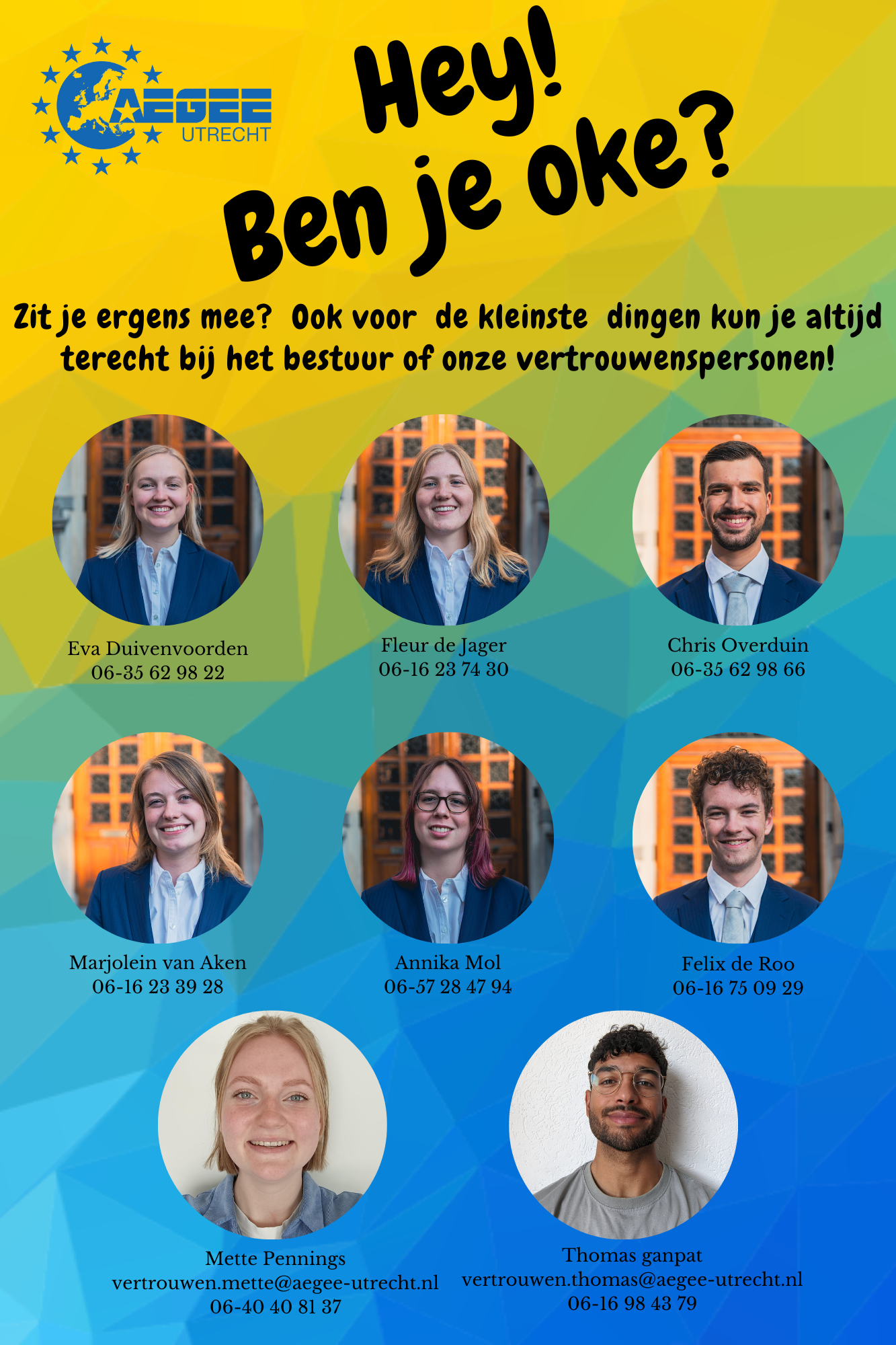 HulpdienstUitlegWebsiteTelefoon/mailVertrouwenspersonen Universiteit UtrechtBeschikbaar voor alle UU studentenhttps://www.uu.nl/organisatie/vertrouwenspersoonZie websiteVertrouwenspersonen Universiteit UtrechtBeschikbaar voor alle HU studentenhttps://husite.nl/hu-helpt/begeleiders-binnen-de-hu/vertrouwenspersoon/ Zie websiteVerbreek de stilteVoor mensen die te maken hebben met seksuele intimidatie, misbruik, geweld, aanranding of verkrachtinghttps://www.verbreekdestilte.nl/ 0900-9999-001Centrum Seksueel GeweldBiedt professionele hulp aan iedereen die een ongewenste seksuele ervaring heeft meegemaakt.https://centrumseksueelgeweld.nl/0800-0188De Luisterlijn . Het nummer is dag en nacht bereikbaar voor iedereen die behoefte heeft aan een vertrouwelijk gesprek of luisterend oor. https://www.deluisterlijn.nl/088 0767 000AA NederlandEen hulplijn bij problemen rondom alcohol. 24/7 bereikbaarhttps://aa-nederland.nl/085-1045390NA NederlandEen hulplijn bij problemen rondom drugs. 24/7 bereikbaar. https://www.na-holland.nl/0612179265Veilig thuis Veilig Thuis is er voor advies en ondersteuning en het melden van huiselijk geweld en kindermishandeling.https://veiligthuis.nl/0800-2000Mind-Korrelatie Voor mensen die hulp willen bij psychische en sociale problemen. https://mindkorrelatie.nl/0900-1450Stichting 113 zelfmoordpreventie24/7 bereikbaar voor alle gesprekken over suïcidaliteit. Je kan ook chatten. https://www.113.nl/0900) 0113Slachtofferhulp Nederland Helpt mensen hun leven weer op te pakken na een ingrijpende gebeurtenis.https://www.slachtofferhulp.nl/0900-0101 Politie.nlOnline aangifte doen van misdaad of overtredingenhttps://www.politie.nl/aangifte-of-melding-doenZie websiteMeld Misdaad AnoniemMeld Misdaad Anoniem (M.) is het onafhankelijke meldpunt waar je anoniem informatie kunt geven over criminaliteit en misdaad.https://www.meldmisdaadanoniem.nl/0800-7000